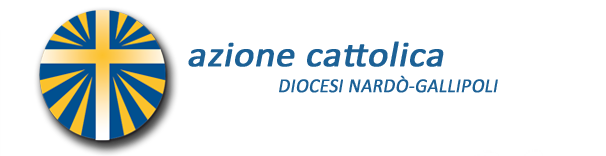 ASSEMBLEA ELETTIVA PARROCCHIALEPARROCCHIA:	_______________________________				CITTA’: ___________ (LE)Data 	____________ 2023ELEZIONE DEL PRESIDENTE PARROCCHIALE VOTI RICEVUTIFirma del delegato diocesano								Timbro della ParrocchiaCognome e Nome…Cognome e Nome…Cognome e Nome…Cognome e Nome…Cognome e Nome…Cognome e Nome…Cognome e Nome…Cognome e Nome………………………